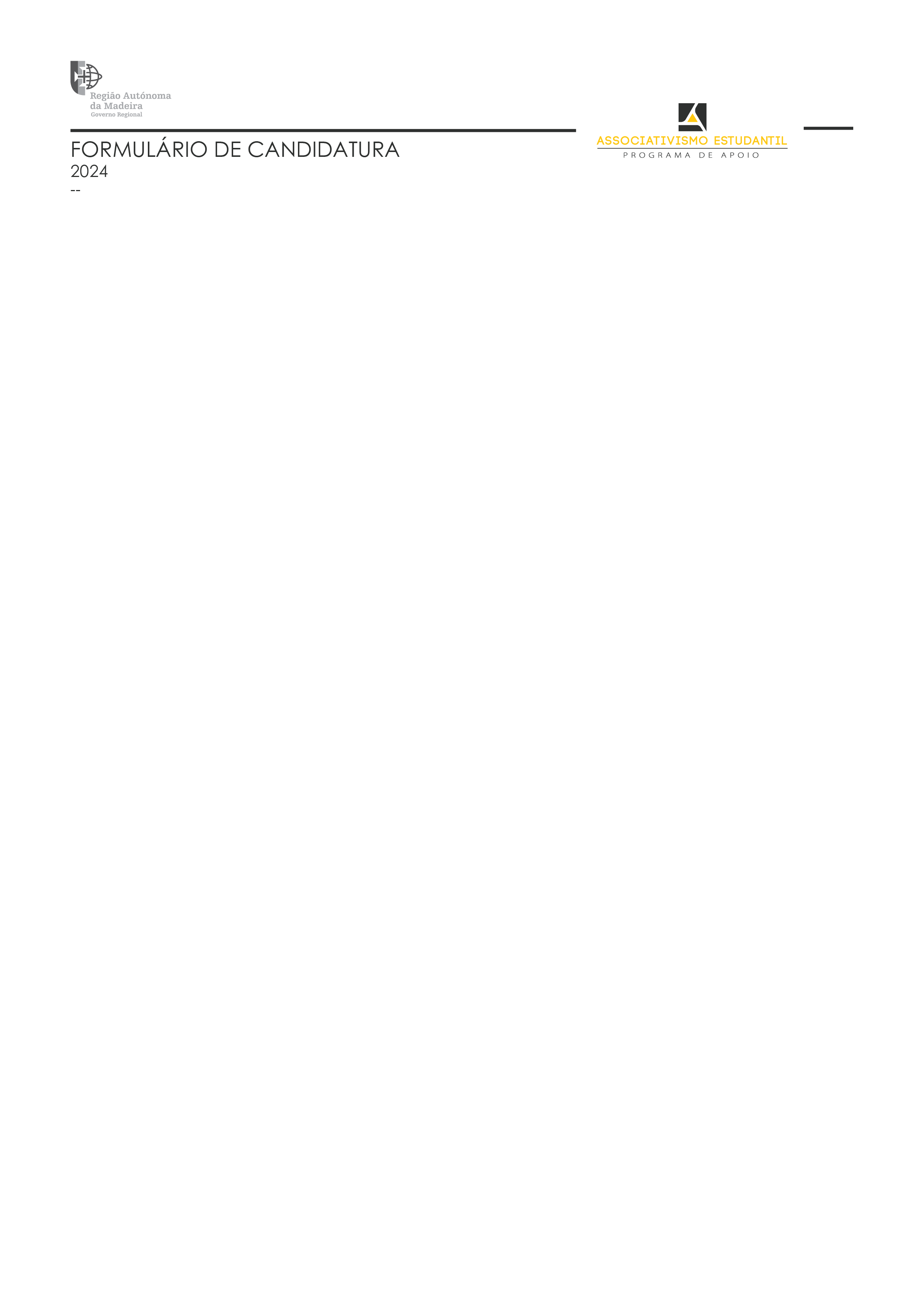 Aviso de Proteção de DadosEste aviso é publicado nos termos do Regulamento Geral sobre a Proteção de Dados (RGPD) e legislação acessória, sendo os dados pessoais solicitados necessários para a plena aprovação do programa.
Responsável pelo tratamento: Direção Regional de Juventude (DRJ) | 291 203 830 | Rua dos Netos, n.º 46 9000-084 Funchal | drj@madeira.gov.ptFinalidade: Candidatura, validação e participação no Programa de Apoio ao Associativismo Estudantil, nomeadamente para a gestão do programa, pagamento do contrato-programa, publicação no JORAM e divulgação nos canais de comunicação da DRJ.Fundamentos: Base contratual e diligências pré-contratuais (cfr. alínea b) do n.º 1 do artigo 6.º do RGPD).
Categorias de destinatários dos dados: Entidades públicas com competências no processamento do pagamento do contrato-programa.Prazo de conservação dos dados: 10 anos ou quando a finalidade se esgotar.
Direitos dos titulares: Acesso, retificação, apagamento, limitação do tratamento e portabilidade dos dados que lhe digam respeito, bem como reclamação junto da Comissão Nacional de Proteção de Dados (CNPD).Encarregado de Proteção de Dados: Gabinete para a Conformidade Digital e Proteção de Dados - GCPD| 291 145 175 |Palácio do Governo Regional Avenida Zarco, 9004-527 Funchal | gcpd.geral@madeira.gov.pt  Tomo conhecimentoIdentificação da AssociaçãoDescrição da AssociaçãoMissão/ Objeto da Associação: Enquadramento do Plano de Atividades | 2024Identificação das necessidades da associação: Descrição dos objetivos gerais do plano de atividade: Enumeração dos objetivos específicos do plano de atividades: Descrição da metodologia a adotar: Número de parcerias: Síntese do Plano Anual de AtividadesNº Total de Atividades Previstas: AbrangênciaIndique os concelhos a abranger: Nº total de jovens beneficiários das atividades DivulgaçãoEstão previstos meios de divulgação das atividades? Se respondeu sim:Indique quais: Com que regularidade:Montante Global do ApoioNotas ExplicativasIndique eventuais aspetos específicos que considere relevantes para a análise do Plano Anual de Atividades (caso considere aplicável): DeclaraçãoDeclaro que as informações constantes no presente formulário correspondem à verdade e que conheço os direitos inerentes à Legislação e Regulamento em vigor deste programa de apoio, bem como será assegurado aos participantes um seguro de acidentes pessoais, que cubra os riscos que possam ocorrer durante as atividades previstas no projeto, nos termos do artigo 3.º da Portaria n.º 6/2021, de 11 de janeiro, com a redação dada pela Portaria n.º 710/2021, de 17 de novembro. O Formulário deve ser:devidamente preenchido, datado, assinado e carimbado.enviado para o email associativismojovem@madeira.gov.pt, acompanhado dos seguintes documentos obrigatórios:Requerimento dirigido ao Diretor Regional de Juventude;Ata da Assembleia-Geral relativa à aprovação do Plano de Atividades de 2024;Declaração de acumulação de apoios;Plano de atividades da associação, com cronograma e respetivo orçamento detalhado.AssociaçãoNIPCResponsável Contactos da AssociaçãoTelefone/TelemóvelEmail Pessoa de ContactoNomeCargoPessoa de ContactoTelefone/TelemóvelEmail N.º Total de AssociadosN.º de Associados ≤ 30 anos Montante Global do Apoio Pretendido para 2024Beneficiário de Apoio da DRJ em 2023NãoSimMontanteDataAssinatura e carimboINFORMAÇÕESDESPESAS ELEGÍVEIS E NÃO ELEGÍVEIS NO PAAEDESPESAS ELEGÍVEIS E NÃO ELEGÍVEIS NO PAAEDESPESAS ELEGÍVEIS E NÃO ELEGÍVEIS NO PAAEDespesas ElegíveisDespesas Não - ElegíveisGeralAluguer de equipamento, nomeadamente informático, audiovisual e multimédia, imprescindível ao desenvolvimento das atividadesBens duradouros (exceto equipamento informático, audiovisual e multimédia, indispensáveis às atividades);Recursos Humanos;Outras despesas sem enquadramento na atividade.GeralAquisição de equipamento, nomeadamente informático, audiovisual e multimédia, imprescindível ao desenvolvimento das atividades, cujo valor máximo de comparticipação é de 35% do montante global a apoiarBens duradouros (exceto equipamento informático, audiovisual e multimédia, indispensáveis às atividades);Recursos Humanos;Outras despesas sem enquadramento na atividade.GeralBens essenciais à realização das atividadesBens duradouros (exceto equipamento informático, audiovisual e multimédia, indispensáveis às atividades);Recursos Humanos;Outras despesas sem enquadramento na atividade.GeralDespesas com aluguer de salas ou auditórios, para efeitos de realização das atividadesBens duradouros (exceto equipamento informático, audiovisual e multimédia, indispensáveis às atividades);Recursos Humanos;Outras despesas sem enquadramento na atividade.GeralMaterial de divulgaçãoBens duradouros (exceto equipamento informático, audiovisual e multimédia, indispensáveis às atividades);Recursos Humanos;Outras despesas sem enquadramento na atividade.GeralMaterial de escritório de desgasteBens duradouros (exceto equipamento informático, audiovisual e multimédia, indispensáveis às atividades);Recursos Humanos;Outras despesas sem enquadramento na atividade.GeralPrestação de serviços, nomeadamente honorários dos formadores e outras consideradas indispensáveis à realização das atividadesBens duradouros (exceto equipamento informático, audiovisual e multimédia, indispensáveis às atividades);Recursos Humanos;Outras despesas sem enquadramento na atividade.GeralSegurosBens duradouros (exceto equipamento informático, audiovisual e multimédia, indispensáveis às atividades);Recursos Humanos;Outras despesas sem enquadramento na atividade.AlimentaçãoAquisição de bens alimentares indispensáveis à realização da atividade (ex.: supermercado)Bebidas alcoólicas;Refeições sem enquadramento comprovado na atividade.AlimentaçãoAquisição de refeições para os participantes na atividadeBebidas alcoólicas;Refeições sem enquadramento comprovado na atividade.AlojamentoCentros e Pousadas de JuventudeUnidades hoteleiras até três estrelas em locais onde existam Centros e Pousadas de Juventude, com disponibilidade de alojamento e preço inferior.AlojamentoUnidades hoteleiras até três estrelasUnidades hoteleiras até três estrelas em locais onde existam Centros e Pousadas de Juventude, com disponibilidade de alojamento e preço inferior.TransportesAluguer de automóveisTransportesCombustívelTransportesPrestação de serviço de transporte coletivo para deslocaçõesTransportesTáxi (apenas para deslocação de e para portos e aeroportos)TransportesTransporte terrestre, marítimo e aéreo (tarifas em classe económica)